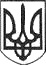 РЕШЕТИЛІВСЬКА МІСЬКА РАДАПОЛТАВСЬКОЇ ОБЛАСТІ(третя позачергова сесія восьмого скликання)РІШЕННЯ27 січня 2021 року                                                                                    № 97-3-VIІIПро схвалення проєктів, які подано на конкурсний відбір з отримання субвенції з державного бюджету місцевим бюджетам на реалізацію програми „Спроможна школа для кращих результатів” у 2021 роціКеруючись Законом України „Про місцеве самоврядування в Україні” та Бюджетним кодексом України, відповідно до Порядку та умов надання субвенції з державного бюджету місцевим бюджетам на реалізацію програми „Спроможна школа для кращих результатів”, затвердженого постановою Кабінету Міністрів України від 12.02.2020 № 100 „Деякі питання надання субвенції з державного бюджету місцевим бюджетам на реалізацію програми «Спроможна школа для кращих результатів»” (зі змінами), Плану         соціально-економічного розвитку Решетилівської міської територіальної громади на 2021 рік, затвердженого рішенням Решетилівської міської ради від 30.12.2020 № 56-2-VІІІ, враховуючи лист Департаменту освіти і науки Полтавської обласної державної адміністрації від 15.01.2021 № 02.01-37/57,       з метою покращення умов навчання в закладі освіти та розвитку й модернізації інфраструктури міської територіальної громади, Решетилівська міська радаВИРІШИЛА: 1. Схвалити проєкти, які подано на конкурсний відбір з отримання субвенції з державного бюджету місцевим бюджетам на реалізацію програми „Спроможна школа для кращих результатів” у 2021 році:1) „Реконструкція та проведення заходів з енергозбереження Опорного закладу «Решетилівський ліцей імені І.Л. Олійника Решетилівської міської ради» по вул. Покровська, 37 м. Решетилівка Полтавської області” (далі – проєкт 1);2) „Реконструкція їдальні Опорного закладу «Решетилівський ліцей імені І.Л.Олійника Решетилівської міської ради» по вул.Покровська, 37                               м.Решетилівка, Полтавської області ” (далі – проєкт 2).2. У разі визнання проєктів такими, що здобули перемогу в конкурсному відборі, передбачити в бюджеті міської територіальної громади на 2021 рік кошти на співфінансування проєктів у наступних розмірах та реалізувати проєкти у 2021 році:1) по проєкту 1 – 2396,890 тис.грн., що становить 11,05% від загальної вартості проєкту 21696,890 тис.грн. (при необхідному мінімумі в 10%);2) по проєкту 2 – 1080,415 тис.грн., що становить 12,17% від загальної вартості проєкту 8880,415 тис.грн. (при необхідному мінімумі в 10%).3. Визначити відділ економічного розвитку, торгівлі та залучення інвестицій виконавчого комітету Решетилівської міської ради (Романов А.Л.) відповідальним за супровід даних проєктів на кожному етапі.4. Контроль за виконанням рішення покласти на постійну комісію з питань бюджету, фінансів, планування соціально-економічного розвитку, цін, розвитку підприємництва (Оренбургська О.П.).Міський голова                                                                          О.А. ДядюноваПідготовлено:Головний спеціаліст відділу економічного розвитку, торгівлі та залучення інвестицій                                                                 Я.В. ЛашкоПогоджено:Начальник фінансового управлінняміської ради                                                                                В.Г. ОнуфрієнкоЗаступник міського голови                                                       А.В. КолесніченкоСекретар міської ради                                                               Т.А. МалишНачальник відділу з юридичних питань та управління комунальним майном                        	          Н.Ю. КолотійНачальник відділу організаційно-інформаційної роботи, документообігу та управління персоналом				                    О.О. МірошникНачальник відділу освіти міської ради				А.М. КостогризНачальник відділу економічного розвитку, торгівлі та залучення інвестицій                                                                 А.Л. РомановГолова постійної комісії з питань бюджету, фінансів, планування соціально-економічного розвитку, цін, розвитку підприємництва                                                  О.П. ОренбургськаСписок розсилкирішення Решетилівської міської ради від ___.01.2021 року №           -3-VІII„Про схвалення проєктів, які подано на конкурсний відбір з отримання субвенції з державного бюджету місцевим бюджетам на реалізацію програми «Спроможна школа для кращих результатів» у 2021 році”Начальник відділу економічного розвитку, торгівлі та залучення інвестицій                                                           А.Л. РомановПримітки для депутатів та читачів сайту/громадськості1. Керуючись статтями 4, 26, 42, 46, 59, 61 та 64 Закону України „Про місцеве самоврядування в Україні”.2. Бюджетний кодекс України – Глава 2, Глава 11.3. Пункти 3-5 Порядку та умов надання субвенції з державного бюджету місцевим бюджетам на реалізацію програми „Спроможна школа для кращих результатів” (затверджено постановою Кабінету Міністрів України від 12.02.2020 № 100).4. Листом Департаменту освіти і науки Полтавської обласної державної адміністрації від 15.01.2021 № 02.01-37/57 було інформовано про термінову здачу проєктів до 18.01.2021 для відбору з освоєння коштів субвенції.Співфінансування мінімальне – 10%. Тому ставимо трохи більше 10% – 11-12%, аби конкурсна комісія дала більший бал – для більших шансів на виграш. Проєкти мають бути зроблені в межах бюджетного року (2021).5. Виконавчим комітетом подано дані два проєкти 18.01.2021 на надано гарантійні листи на адресу Департаменту науки і освіти – від 16.01.2021 (утеплення) та 18.01.2021 (їдальня).6. Минулого року було майже аналогічне рішення міської ради – від 17.03.2020 № 905-31-VII.№ з/пАдресатКількість рішеньКількість копій1Секретар міської ради-12Відділ економічного розвитку, торгівлі та залучення інвестицій -13Відділ організаційно-інформаційної роботи, документообігу та управління персоналом1-4Відділ освіти міської ради-15Департамент освіти і науки Полтавської ОДА-2 (завірені)